    Сотрудниками полиции возбуждено уголовное дело в совершении кражи велосипедаВ дежурную часть Отдела МВД России по Усть-Катавскому городскому округу обратилась местная жительница, 1987 года рождения. Заявительница пояснила, что двухколесное транспортное средство похищено с лестничной площадки многоквартирного дома.Возбуждено уголовное дело по признакам преступления, предусмотренного части 1 статьи 158 Уголовного кодекса Российской Федерации (Кража). Санкция данной части статьи предусматривает максимальное наказание в виде лишения свободы сроком до двух лет.Полицейскими проводится необходимый комплекс мероприятий, направленный на установление подозреваемых в совершении преступлений, их местонахождение и задержание.      Полицейские напоминают гражданам о необходимости проявления бдительности и соблюдения необходимых мер для сохранности своего имущества:- не оставляйте двухколесные транспортные средства в подъезде, в тамбуре или на лестничной клетке, а выделите для них место в квартире или на балконе;- если самокат или велосипед остаются без присмотра на несколько минут, обязательно пристегивайте их велозамком,- не доверяйте присмотр за имуществом незнакомым людям. Запомните особые приметы вашего транспортного средства. Если их нет, то следует несмываемой краской нанести какую-нибудь метку. Обычно злоумышленники не решаются похищать такие велосипеды, самокаты и т.д..Кроме того, в случае совершения каких-либо противоправных деяний с целью своевременного реагирования и организации работы полицейских по задержанию преступников и раскрытию преступлений по горячим следам незамедлительно обращайтесь в полицию по телефону дежурной части 8(35167)2-56-02.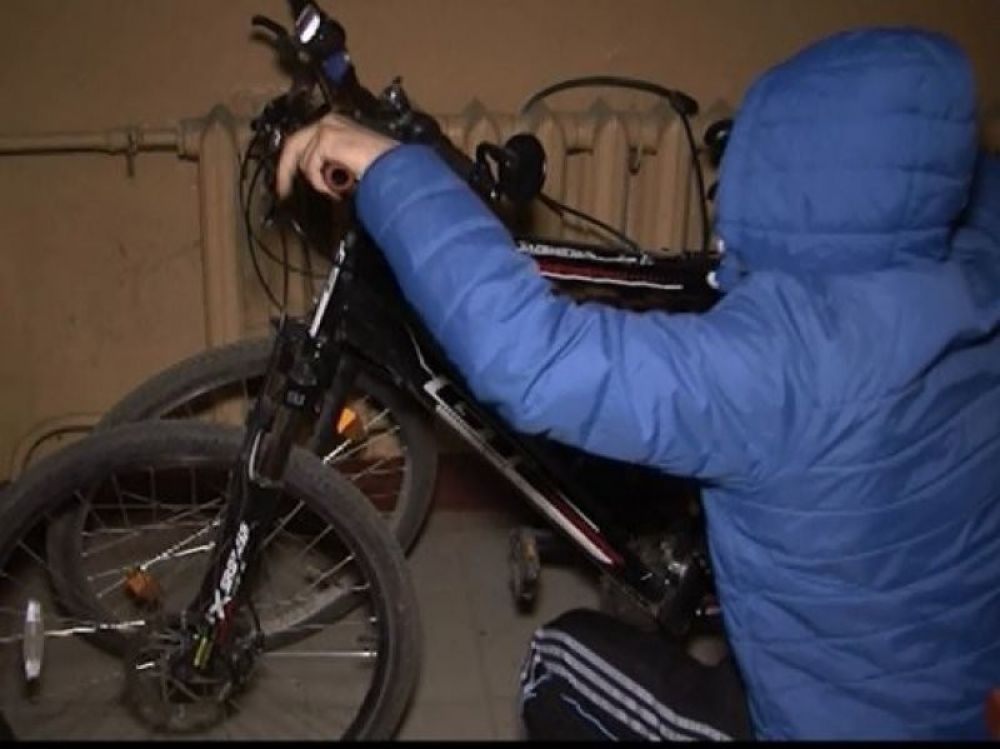 